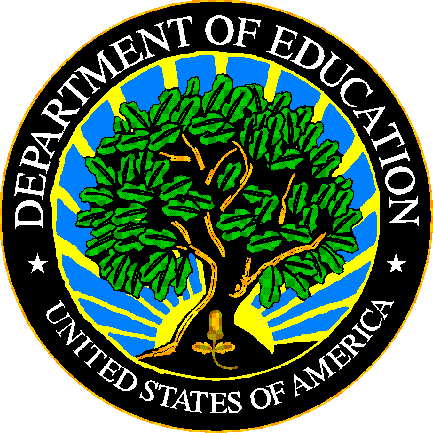 Due to the extraordinary circumstances created by the COVID-19 pandemic and resulting school closures, certain EDFacts data files were not required in ESS for SY 2019-20 and SY 2020-21.Files Not Collected for SY 2019-20FS050 (DG151) — Title III English Language Proficiency Results FS126 (DG668) — Title III Former EL Students FS137 (DG674) — English Language Proficiency Test FS138 (DG675) — Title III English Language Proficiency Test FS139 (DG676) — English Language Proficiency Results FS175 (DG583) — Academic Achievement in Mathematics FS178 (DG584) — Academic Achievement in Reading/Language Arts FS179 (DG585) — Academic Achievement in Science FS185 (DG588) — Assessment Participation in Mathematics FS188 (DG589) — Assessment Participation in Reading/Language Arts FS189 (DG590) — Assessment Participation in Science FS199 (DG834) — Graduation Rate Indicator Status FS200 (DG835) — Academic Achievement Indicator Status FS201 (DG836) — Other Academic Indicator Status FS202 (DG838) — School Quality or Student Success Indicator Status FS205 (DG837) — Progress Achieving English Language Proficiency Indicator Status FS210 (DG864) — Title III English Learner Five YearsFS211 (DG865) — Title III English Learner ExitedFiles Not Collected for SY 2020-21FS199 (DG834) — Graduation Rate Indicator StatusFS200 (DG835) — Academic Achievement Indicator StatusFS201 (DG836) — Other Academic Indicator StatusFS202 (DG838) — School Quality or Student Success Indicator StatusFS205 (DG837) — Progress Achieving English Language Proficiency Indicator StatusFS206 (DG842, DG843, DG844) — School Support and ImprovementFS212 (DG866, DG867) — Comprehensive Support and Targeted Support IdentificationDepartment of Education COVID-19 resources available for states, communities, educators, and families can be found at COVID-19 Resources for Schools, Students, and Families.EDFacts File Specifications Not Collected Due to COVID-19TECHNICAL ASSISTANCE DOCUMENT